В школьном репертуареПервое открытое сообщество школьных театров.«В школьном репертуаре» — всероссийское сообщество о школьном театре, кружках и клубах для педагогов, учителей и руководителей творческих коллективов. Это источник вдохновения и площадка для прокачивания скиллов. Ссылка на сообщество – https://vk.com/schooltheaters Здесь вы:• узнаете о всех событиях в мире школьных театров;• найдете единомышленников: педагогов, артистов, режиссеров, художников и всех, кто причастен к театральному искусству в школах;• узнаете как развивать свое сообщество, вести блог и использовать цифровые инструменты ВКонтакте для продвижения своей деятельности.

Присоединяйтесь к чату и общайтесь на самые актуальные темы и обменивайтесь опытом → https://vk.cc/cmRIoDСсылки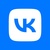 VKПартнер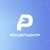 Росдетцентр | РДЦПартнер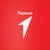 Движение ПервыхПартнер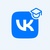 VK Образование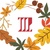 Театральный институт им. Б.Щукина. Учебный театрПартнер